JOINT EXAMKenya Certificate of Secondary Education (K.C.S.E.)MARKING SCHEMEThe following table gives information on four elements by letters W, X, Y and Z.Study it and answer the questions that follow.  The letters are not the actual symbols of the elements.Which two elements have similar properties?  Explain.			       (2mks)W & Z 1They belong to the same group/group II elements/can lose 2 electrons/ have two valence electrons 1What is the most likely formula of the oxide of X.			        (1mk)X2O 1	Which element is a non-metal? Explain.				    (2mks)X 1Can gain one electron/group seven/ionic radius longer than atomic radius 1Explain the difference in the atomic radii of Y and Z.			   (1mk)Z has more protons than Y/ / z has a higher nuclear attraction than Y/Zhas a higher nuclear charge than Y 1The table below shows the two properties of two chloridesi)  State the structure of substance B					(1mk)Simple molecular 1ii)  In terms of bonding present in each compound .Explain the difference in the electrical conduction of the liquids						(2mks) A has free mobile ions 1 while B does not contain ions1c) Metal P reacts with an oxide of metal Q but metal R does not .Metal P can remove oxygen from an oxide of S but metal Q cannot. Arrange the metal in order of their reactivity starting with the most reactive 				(2 mks)                                                  P S Q R  2(a) The following apparatus was set-up to study the movement of gas molecules.  A white disc is formed where the two gases meet and mix.    A	        B		 C		Cotton wool			Cotton wool		soaked in conc.		Soaked in conc.		Ammonia solution		Hydrochloric acidWhere is the white disc most likely to be formed?  Explain your answer. (2mks) C 1Ammonia diffuses faster than hydrogen chloride gas/ ammonia is less denser than hydrogen chloride gas1Write the equation of the reaction leading to the formation of the white disc. (1mk)HCl(g) +  NH3 (g)                                NH4Cl(s) 1 (b)  (i) State the Grahams law of diffusion                                                                                     (1mk)Rate of diffusion of a gas is inversely proportional to the square root of its density at constant temperature and pressure 1 (ii)The molar masses of gases W and X are 16.0 and 44.0 respectively. If the rate of diffusion of W through a porous material is 12cm3 s-1 .Calculate the rate of diffusion of X through the same material.                                                    (2mks)                                                                              1                                                                       RX =7.236 cm3s-1 1d) A piece of cover slip was weighed before and after a student made a circle on it using a pencil lid of pure graphite. The masses were as shown below;Mass of cover slip before drawing the circle   - 1.804gMass after drawing the circle – 1.9053gDetermine The mass of graphite from the above data                                                      (1mk)1.9053 – 1.804  1/2    =   0.1013g  1/2    The number of moles of carbon atoms used to draw the circle. ( C =12)      (1mk)0.103/12  1/2           = 0.008442  1/2    The number of carbon atoms used to draw the circle( Avogadro’s number =6.00 x 1023) (1mk)0.008442 x 6 x 1023   1/2    = 5.065 x 1021  1/2    (a) Wooden splint was dipped in manganese IV oxide powder and then soaked in hydrogen peroxide as shown below.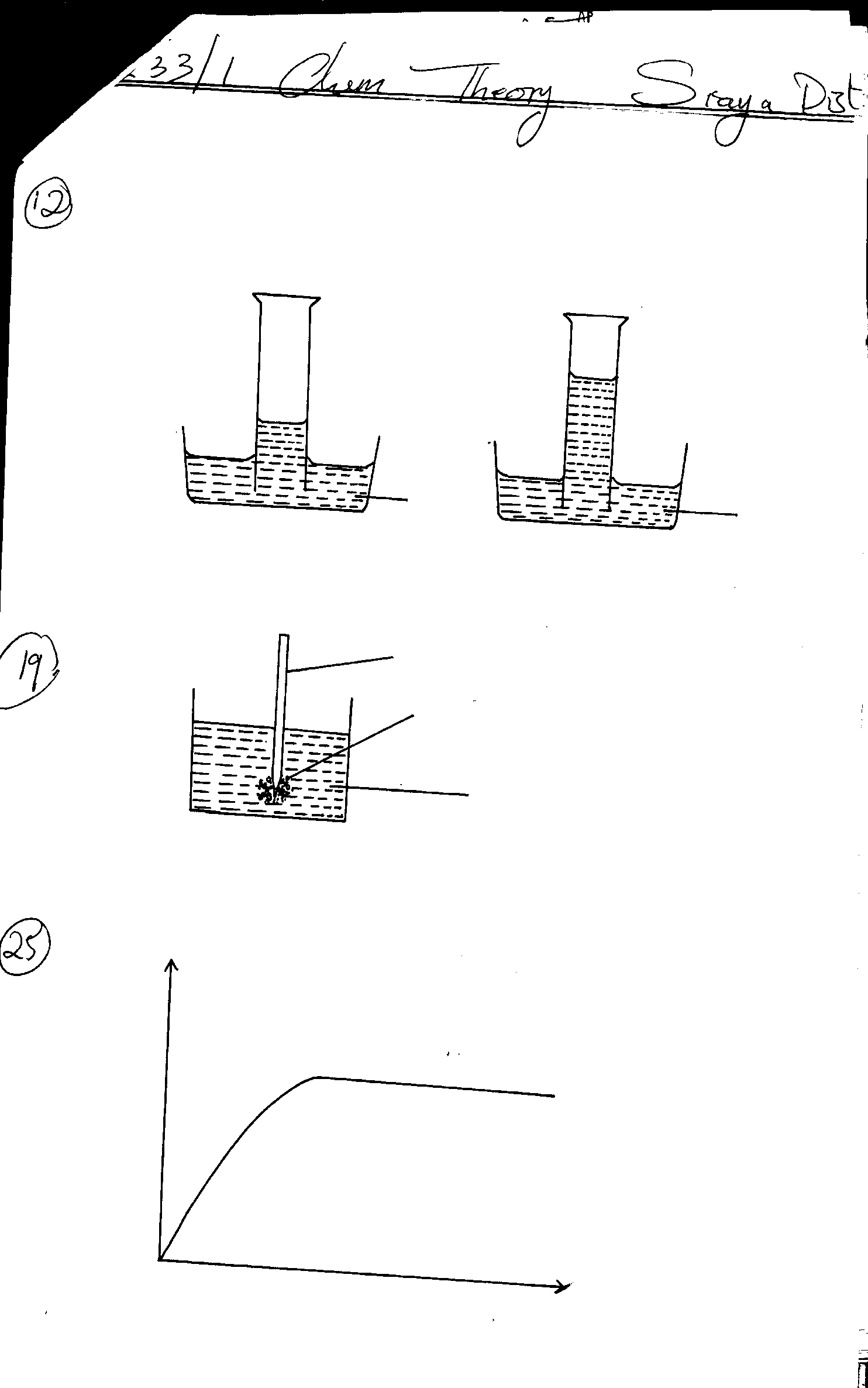 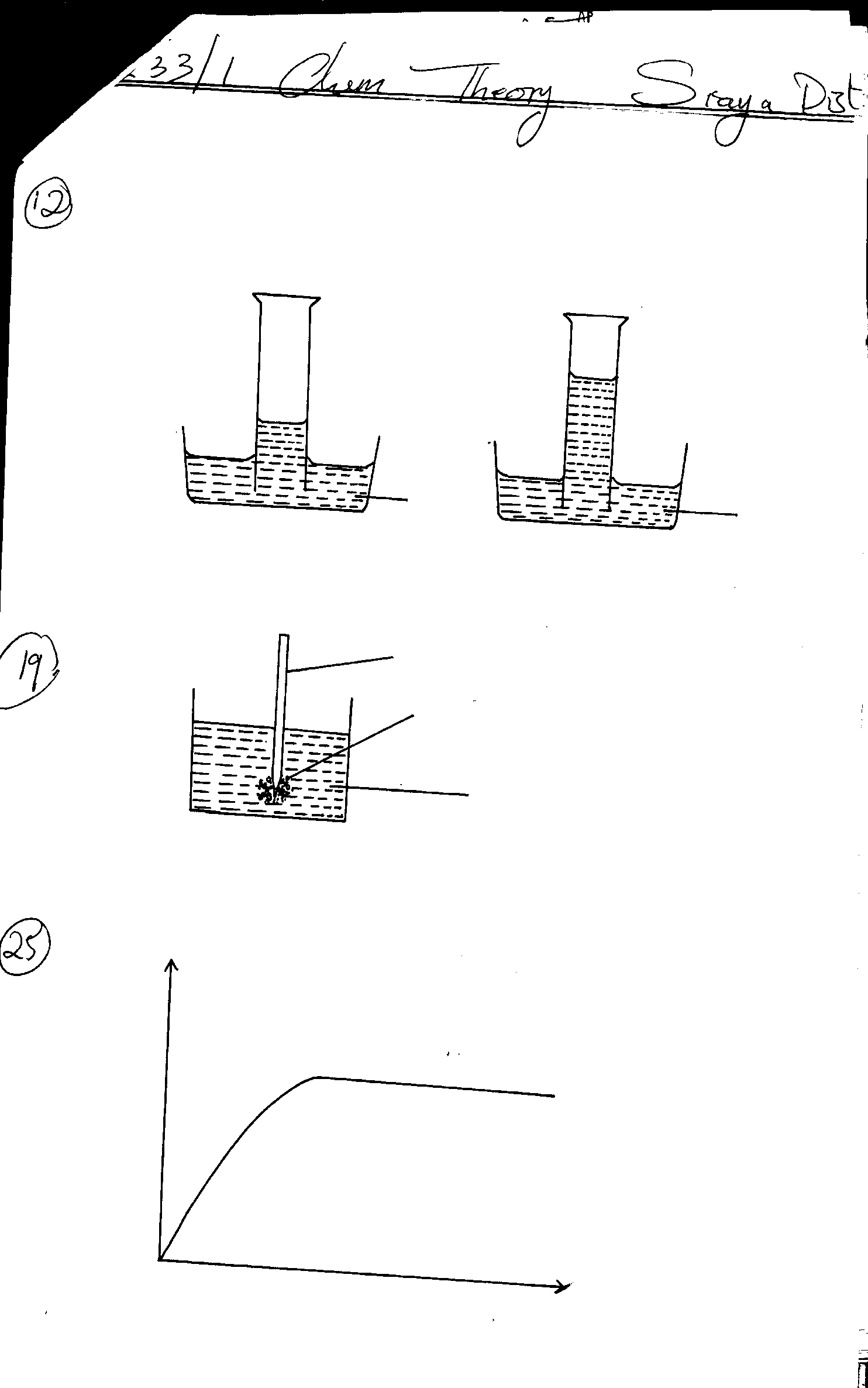 State and explain the observations. 						        (2mks)Bubbles of gas/ effervescence  1   Manganese (IV) oxide catalyses decomposition of hydrogen peroxide  1/2     to produce oxygen  1/2     (b) Calculate the percentage of oxygen  in Epson salt, MgSO4. 7H2O.                      (Mg = 24, S = 32, O = 16. H = 1)                                                           (2mks)MgSO4. 7H2O = (24+32+64+126) = 246  1/2    64/246  1/2    x 100%  1/2      =  26.02%  1/2    Unknown substances had pH values as shown in the table below.	State which substance was likely to be?Lemon juice 					    (1mk)	A 1Ash solution. 							        (1mk)	C 1An ash that collects in the lower compartment of a jiko was added to water, the mixture shaken and Filtered. Suggest the colour of the filtrate in;(i) Methyl orange indicator                                                                	                    (1mk)             Yellow 1(ii) Phenolphthalein indicator.		      	          			       (1mk)Pink 1 The diagram below represents a sketch of a set – up for the study of a property of hydrogen.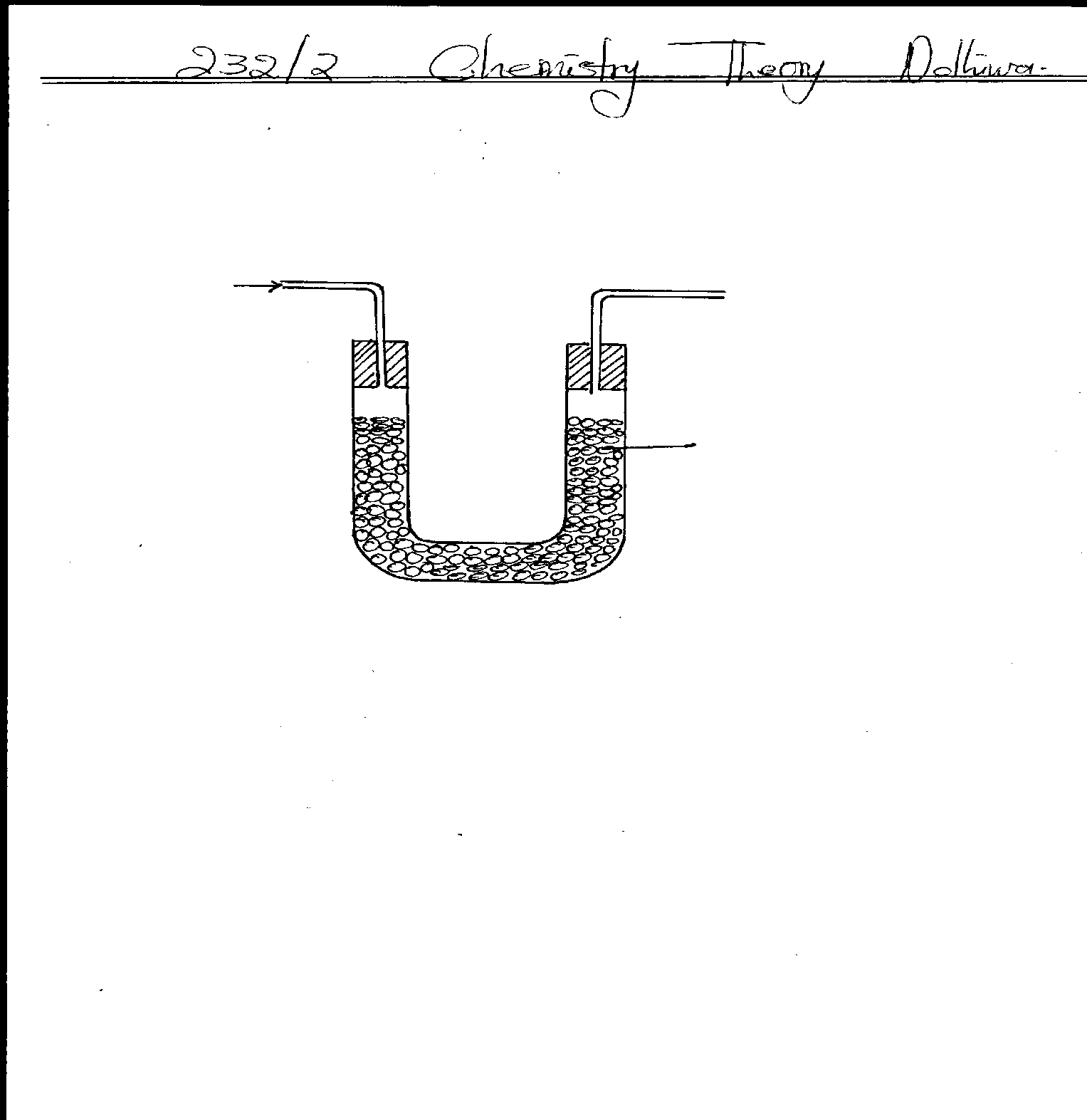 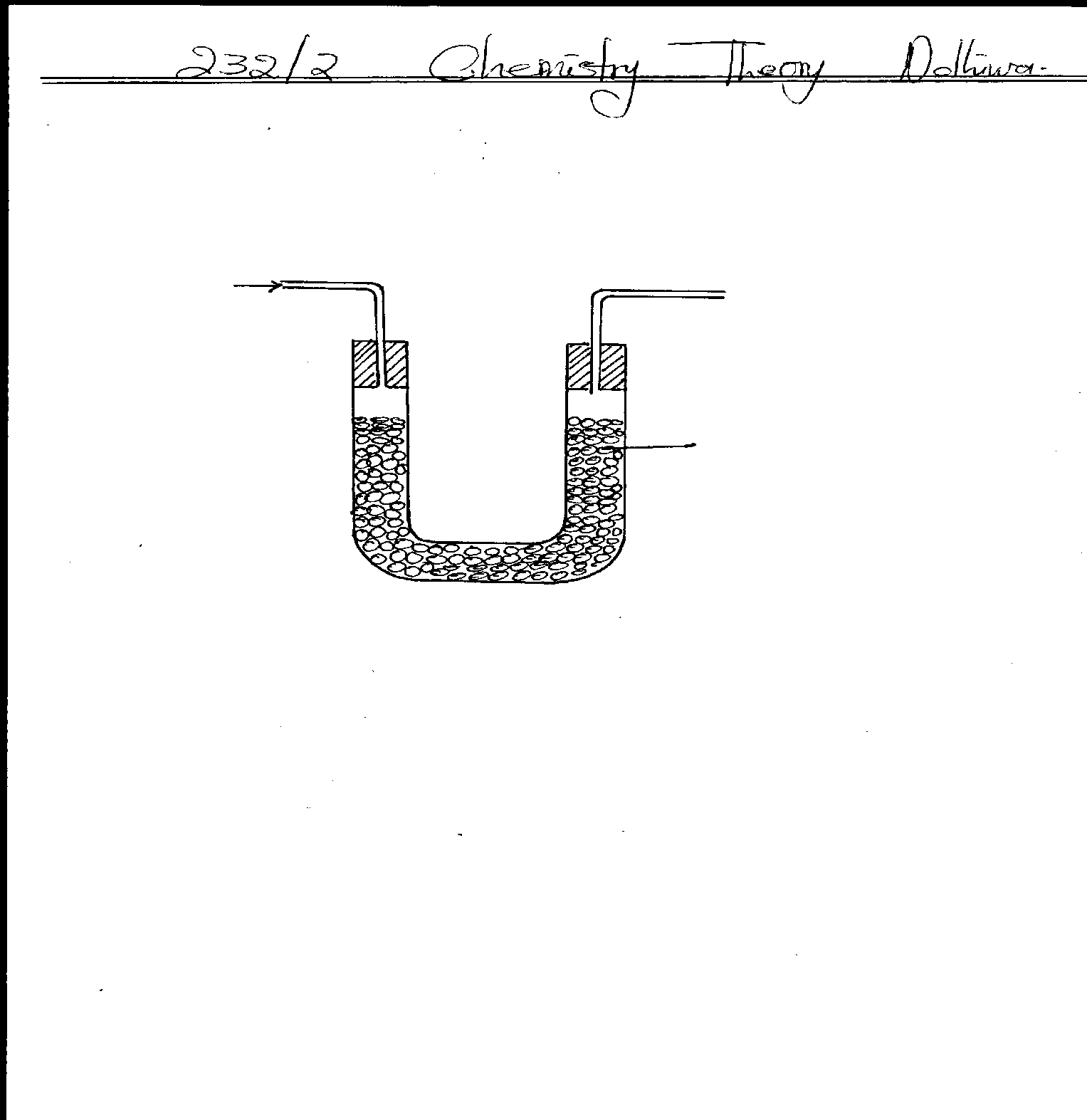                                                                         Combustion tube with hot copper (i) oxide 1                                                                                       A jet of excess hydrogen burning 1Complete the diagram by showing how hydrogen gas can be passed over heated copper(I) oxide safely    						            (2mks) state the  name and function of solid Q					(2mk)calcium oxide/ fused calcium chloride 1drying agent 1State the observations that would be made when hydrogen gas was passed over hot copper (I) oxide. 						(1mks)Red copper (i) oxide  1/2      turns to brown copper  1/2    NB -first mark must be correct for the second to score                                                                                                         -brown alone 1/2     (a)The table below shows solubilities of two salts x and y at different temperatures.Define the term solubility.                                                         		    (1 mark)Mass of solute that saturates 100g of water at a given temperature1    A solution contained 15gram of a mixture of x and y in the ratio of 1:2 in 50grams of water at 50oC. What is the total mass of crystals of salt x that would be obtained on cooling this solution to 10oC? 	        (2mks)                        Mass of X in 50g of water = 15/3 = 5g 1/2                          Solubility of X at 10oC =  4.6                     Mass of X in 50g of water at 10oC =2.3g 1/2                         Mass of crystals = 5 – 2.3 = 2.7g1    1cm3 of dilute sulphuric (VI) acid was added to four test tubes containing cation as shown below.                 A			B				C			D                      Ba2+		                   zn2+			Pb2+			Mg2+	In which two test tubes was a white precipitate formed?		       (1mk)A and C 1    Write the ionic equation for the formation of one of the precipitates formed.      (1mk)Ba2+(aq)  + SO4 (aq)                                                                 BaSO4 (s)  any one correct 1    Pb2+(aq)  + SO4 (aq)                                                                 PbSO4 (s)  When a few drops of soap solution are added into the contents of test tube D, a white substance is formed on the sides of the test tube. Name the white substance.       (1mk)                                                               Scum 1 / magnesium stearateThree samples of water were collected from three counties labeled X, Y and Z.  some soap solution were added to equal volumes of each water samples and the soap volumes required to form lather before and after boiling the samples were as recorded in the table below.From which county is the water sample likely to be soft?  Explain.       (2mks)Y 1    Lowest volume of soap formed lather before and after boiling1    Which county has temporary hard water? Explain.		                    (2mks)Z 1                           Less volume of soap solution formed lather after boiling 1    Give two other methods other than boiling that can be used to remove hardness in water.								       (2mks)Addition of sodium carbonateIon-exchangeDistillation                                 any two correct each 1     	 In the test for the chloride ions in solution, a little nitric acid is added followed by silver 	nitrate solution, why is nitric (v) acid added.                                                        (1 mark)To dissolve any carbonate present which could otherwise form a precipitate/ to prevent any carbonate present to precipitate. 1    (a)  Ethanol and pentane are miscible liquids. Explain how water can be used to separate a mixture of ethanol and pentane 							        (2mks)-add water to the mixture  1/2    - Ethanol dissolves in water whereas pentane does not  1/2    - separate pentane and a mixture of ethanol and water using a separating funnel  1/2    - obtain ethanol by simple distillation at 78oC  1/2    	(b) Study the flow chart below and answer the questions that follow: 			                                                                                Step 3                                                                                     1mole                                                                                     HCl     step2                                                                    Step 1                                                    Step 2                                                             1mole    step 4	                                 H2(g)	                                                                                                                            Ni, H2, 150oc				     Step 5					Step 6(i)  Identify reagent L.								        (1mk)  Calcium carbide / CaC2 1    (ii)	Name the catalyst used in step 5.						       (1mk)       H2O catalyst  1                                             	     (iii) Draw the structural formula of gas J.					        (1mk)                        H-C    C-H 1Name the process in:								       (3mks)	Step 3    Addition polymerization/ polymerization 1	Step 5	hydrolysis 1		Step 6  hydrogenation 1State one commercial application of the process which takes place in step 6.	       (1mk)Hardening of fats 1Write equation for the reaction in    Step 2	                                    (1mk)                     HCl  + C2H2                          C2H3Cl   1                        ignore state symbols	a)	State Hess’ law.						(1mk)No matter the multiple steps or intermediates in a chemical reaction, the total enthalpy change is equal to the sum of each individual reaction. 1                        accept any other correct statementb) Use the thermo chemical equations below to answer the questions that follow:C 2H6 + 7/2O2 (g)	    2CO2(g) + 3H2O(l): 	                H1= 560Kj/moleC graphite + O2 (g)		CO 2( g):  	            H2 = -394Kj/molH2 (g)	+  O2 (g) 		H2O (L):		H3= 286Kj/molName two types of heat changes represented by 	H3.		                   (2mks)Molar heat of formation of water 1                        Molar heat of combustion of hydrogen 1                        Draw an energy level diagram for the reaction represented by equation 1.	   (2mks)                                        C 2H6 + 7/2O2 (g)                   Energy                                                      H1= 560Kj/mole                                                                                  2CO2(g) + 3H2O(l):                                                 Reaction pathCalculate the standard enthalpy of formation of ethane.	                         (2mks)2C graphite      +        3H2 (g)                      C 2H6      Hf                                         Hf = (2 x-394) + (3 x-286) –  -560 1                                                                        = -1086 Kj/mole 1                         (c)        When a sample of ethane was bunt, the heat provided raised the temperature of 500cm3 of water by 21.5k (specific heat capacity of water = 4.2kJ/kg/k and density of water = 1g/cm3        Calculate the:-   Heat change for the reaction.	                                         (1mk) = mc     T= 0.5 x 4.2 x 21.5  1/2     = 45.15 kJ    or 45150J  1/2                            (ii)Mass of ethane burnt (RFM of ethane = 30).		                  (2mks)Mass = ( 45.15/560) x30  1                =  2.419 g	  1  		(a) Study the scheme below and answer the questions that follow.Step I				         Step 2						            1130C				    1600C – 2500C															Step 3												4000C								Step 4								4440CExplain the observations made in:Step 1 									(1 mark)Weak intermolecular forces are broken  1    Step 2									(1 mark)Covalent bonds break to form long S8 molecules that entangle  1    Step 3									(1 mark)     More covalent bonds break to form short S2 molecules  1     (b) 	Identify an acid in the forward reaction given by the equation below:                                              (1 mark)             1     (c)  Hydrogen sulphide is a highly toxic and flammable gas and is usually prepared in the fume chamber.(i)  Name any two reagents that can be used to prepare hydrogen sulphide in the laboratory. (1mk) Dilute hydrochloric acid and iron II sulphide  1 or any dilute acid and a metal sulphide that doesn’t form an insoluble saltb) Hydrogen sulphide could be used to produce sulphur as shown in the equation below:2H2S (g)  +  SO2 (g)                        3S(s)    +   2H2O(l) In the equation above, identify the reducing agent and give a reason for your answer. (1mk) H2S  1/2     Because it is oxidized to S  1/2     c) Other than Vulcanisation of rubber, identify two other uses of Sulphur. (2 mk) Manufacture of Sulphuric VI acid  1    Used in medicine  1    Any other use, 1mark eachd)	When hydrogen sulphide gas was bubbled into an aqueous solution of Iron (III) chloride, a yellow precipitate was deposited.State another observation that was made.				(1 mark)                    The solution changed from brown/yellow  1/2      to       Green solution of iron II ions  1/2         Write an equation for the reaction that took place.		(1 mark)2FeCl3 (aq) + H2S(g)                                 2 FeCl2 (aq)  +  2HCl(aq)  +   S(s)   1    e)	Explain why old newspapers slowly turn brownish when exposed to air and sunlight. 								(1 mark)newspapers that were bleached by reduction  1/2          are re-oxidized back to the original colour  1/2         f)	Describe a chemical test that can be used to distinguish sodium sulphate and sodium sulphite.							(2 marks)Add barium nitrate/chloride to the samples followed by dilute nitric/hydrochloric acid  1For sodium sulphate, a white ppt doesn’t dissolve in the acid  1/2         For sodium sulphite, a white ppt dissolves in the acid  1/2         OrAdd lead II nitrate to the samples followed nitric V acid and warm  1          For sodium sulphate, white ppt doesn’t dissolve both in the acid and on warming  1/2         For sodium sulphite , white ppt dissolves in nitric V acid  1/2         ElementElectron ArrangementAtomic radius (mm)Ionic radius (mm)W2.8.20.1360.065X2.8.70.0990.181Y2.8.8.10.2030.133Z2.8.8.20.1740.099Substance Meting point oCElectrical conduction (liquid) A2580GoodB-164PoorSubstance pH valueABCD6.02.010.07.0Temperature OC10.020.030.040.050.0Solubility in g/100g of waterSalt x4.67.09.813.016.9Solubility in g/100g of waterSalt y10.214.620.127.435.9Sample of water from counties XYZVolume of soap solution before boiling20511Volume of soap solution after boiling2055